Начинайте просмотр видеоуроков с урока ритмики — здесь мы готовим материал для урока сольфеджиоДомашнее заданиеПосмотрите внимательно урок — обратите внимание на то, как показываем метр ногами (это движение ровных долей нужно будет обязательно показывать в большинстве наших упражнений по ритмике и сольфеджио).1. Фото — сочинить и записать свой вариант ритма для исполнения гаммы Соль мажор (1 такт).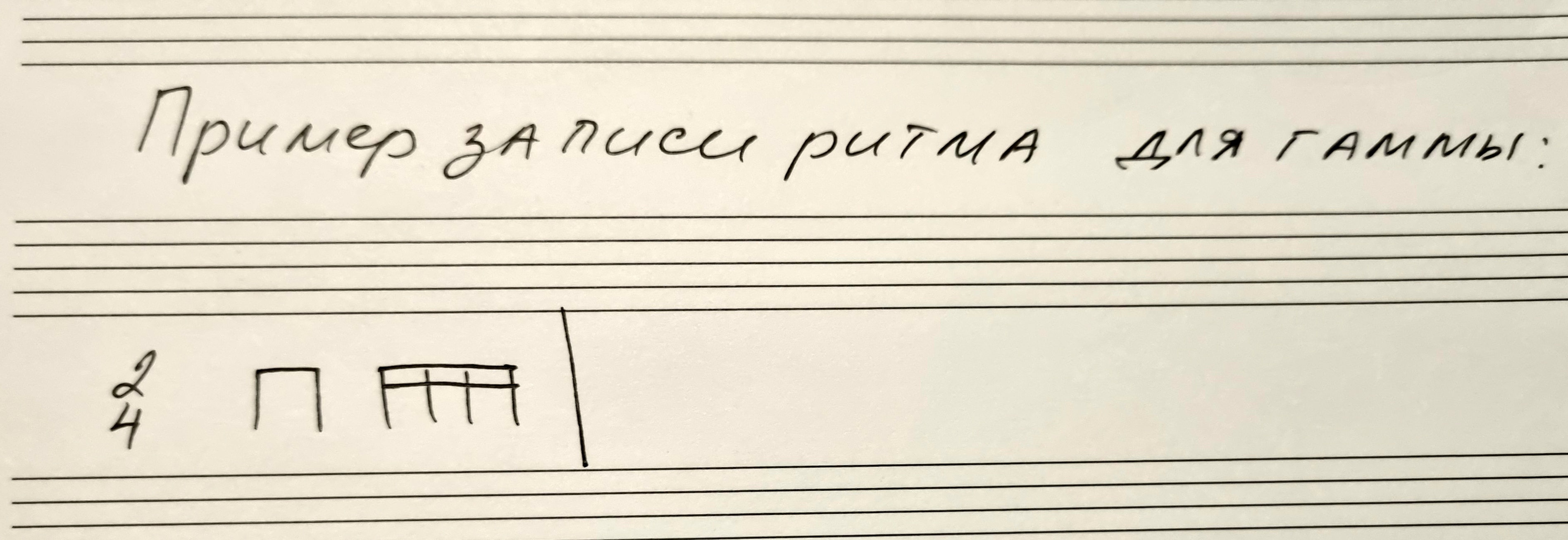 2. Видео — спеть и сыграть гамму Соль мажор в 3 вариантах, обязательно с показом долей ногами:- вверх шестнадцатыми, вниз - восьмушками,- вверх шестнадцатыми, вниз - четвертями, - спеть и сыграть гамму в своем ритме, с показом долей ногами и со счетом вслух.Не забудьте, что в Соль мажоре есть ключевой знак - фа#. 3. Самостоятельно (можно по желанию прислать на видео) — стихотворение «Жучок» — хлопать ритм, с показом долей ногами. Хлопать со словами (прохлопываем каждый слог и одновременно ровно ходим) и счетом вслух (по записи ритма в тетради, тоже ровно ходим).Слова:Спал жучок на бугорке,А проснулся на грибке!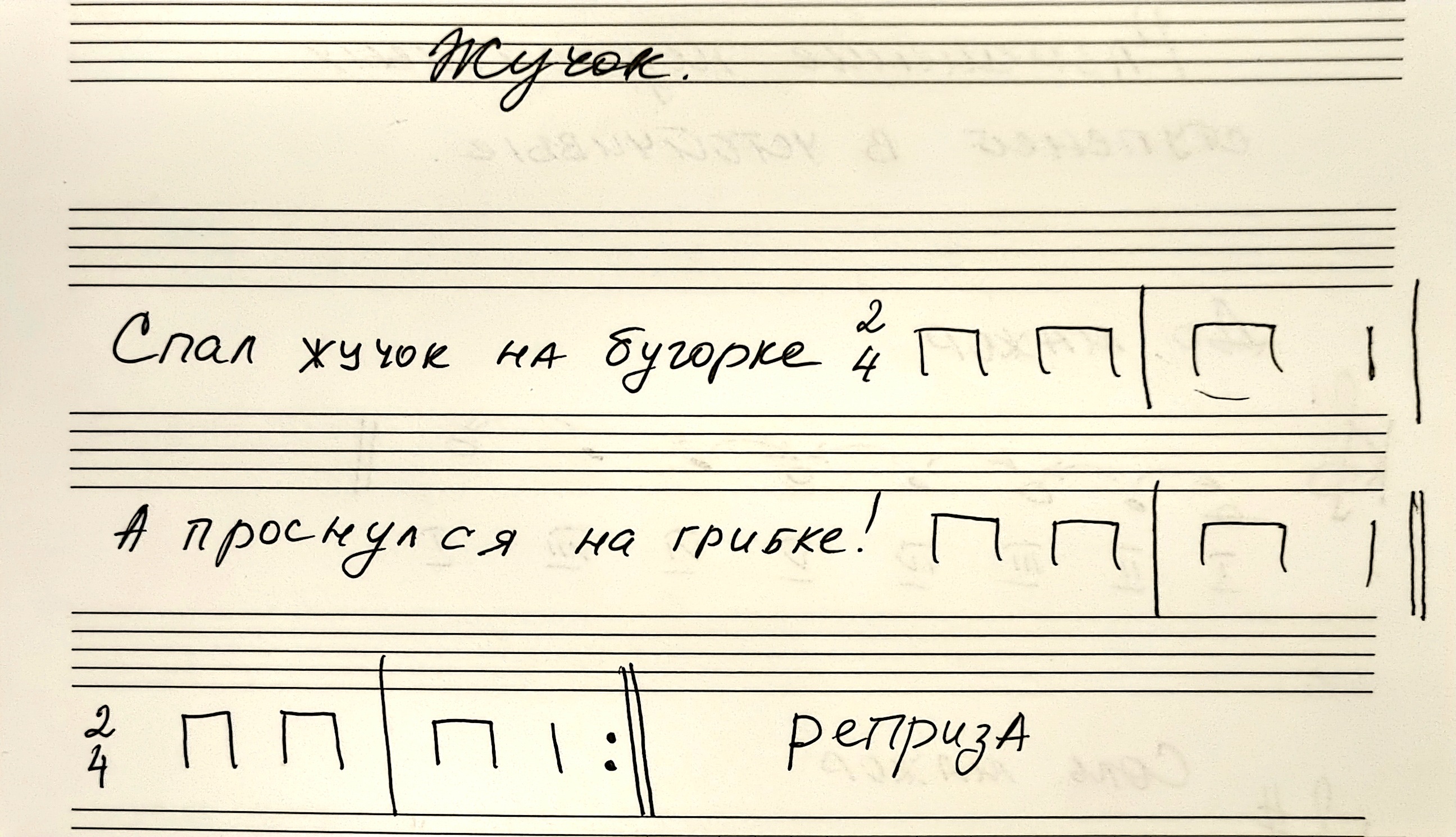 